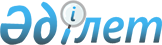 О внесении изменений в решение Коргалжынского районного маслихата от 22 декабря 2017 года № 1/22 "О районном бюджете на 2018-2020 годы"Решение Коргалжынского районного маслихата Акмолинской области от 18 апреля 2018 года № 4/27. Зарегистрировано Департаментом юстиции Акмолинской области 3 мая 2018 года № 6599
      Примечание РЦПИ.

      В тексте документа сохранена пунктуация и орфография оригинала.
      В соответствии с пунктом 4 статьи 106 Бюджетного кодекса Республики Казахстан от 4 декабря 2008 года, с подпунктом 1) пункта 1 статьи 6 Закона Республики Казахстан от 23 января 2001 года "О местном государственном управлении и самоуправлении в Республике Казахстан" районный маслихат РЕШИЛ:
      1. Внести в решение Коргалжынского районного маслихата "О районном бюджете на 2018-2020 годы" от 22 декабря 2017 года № 1/22 (зарегистрировано в Реестре государственной регистрации нормативных правовых актов № 6350, опубликовано 25 января 2018 года в районной газете "Нұр-Қорғалжын") следующие изменения:
      пункт 1 изложить в новой редакции:
      "1. Утвердить районный бюджет на 2018-2020 годы, согласно приложениям 1, 2 и 3 соответственно, в том числе на 2018 год в следующих объемах:
      1) доходы – 2 219 753,0 тысяч тенге, в том числе:
      налоговые поступления – 200 152,0 тысяч тенге;
      неналоговые поступления – 11 529,0 тысяч тенге;
      поступления от продажи основного капитала – 20 517,0 тысяч тенге;
      поступления трансфертов – 1 987 555,0 тысяч тенге;
      2) затраты – 2 224 138,3 тысяч тенге;
      3) чистое бюджетное кредитование – 115 872,2 тысяч тенге, в том числе:
      бюджетные кредиты – 133 478,0 тысяч тенге;
      погашение бюджетных кредитов – 17 605,8 тысяч тенге;
      4) сальдо по операциям с финансовыми активами – (-100,0) тысяч тенге, в том числе:
      приобретение финансовых активов – 0,0 тысяч тенге;
      поступления от продажи финансовых активов государства – 100,0 тысяч тенге;
      5) дефицит (профицит) бюджета – (-120 157,5) тысяч тенге;
      6) финансирование дефицита (использование профицита) бюджета – 120 157,5 тысяч тенге.";
      приложения 1, 4, 5, 7 к указанному решению изложить в новой редакции согласно приложениям 1, 2, 3, 4 к настоящему решению.
      2. Настоящее решение вступает в силу со дня государственной регистрации в Департаменте юстиции Акмолинской области и вводится в действие с 1 января 2018 года.
      "СОГЛАСОВАНО"
      18.04.2018 Районный бюджет на 2018 год Целевые трансферты и бюджетные кредиты из республиканского бюджета на 2018 год Целевые трансферты из областного бюджета бюджетам районов на 2018 год Список бюджетных программы сел, сельских округов на 2018 год
      продолжение таблицы:
					© 2012. РГП на ПХВ «Институт законодательства и правовой информации Республики Казахстан» Министерства юстиции Республики Казахстан
				
      Председатель сессии
Коргалжынского районного
маслихата

Н.Баешев

      Секретарь Коргалжынского
районного маслихата

О.Балгабаев

      Аким Коргалжынского
района

К.Рыскельдинов
Приложение 1
к решению Коргалжынского
районного маслихата
от 18 апреля 2018 года № 4/27
Приложение 1
к решению Коргалжынского
районного маслихата
от 22 декабря 2017 года № 1/22
Категория
Категория
Категория
Категория
Категория
Сумма, тысяч тенге
Класс
Класс
Класс
Класс
Сумма, тысяч тенге
Подкласс
Подкласс
Подкласс
Сумма, тысяч тенге
Программа
Программа
Сумма, тысяч тенге
Наименование
Сумма, тысяч тенге
1
2
3
4
5
6
I. ДОХОДЫ
2 219 753,0
01
Налоговые поступления
200 152,0
1
Подоходный налог 
3 738,0
2
Индивидуальный подоходный налог
3 738,0
3
Социальный налог
140 161,0
4
Налоги на собственность
36 928,0
1
Налоги на имущество
29 143,0
3
Земельный налог
849,0
4
Налог на транспортные средства
4 969,0
5
Единый земельный налог
1 967,0
5
Внутренние налоги на товары, работы и услуги
18 192,0
2
Акцизы
514,0
3
Поступления за использование природных и других ресурсов
12 640,0
4
Сборы за ведение предпринимательской и профессиональной деятельности
5 038,0
8
Обязательные платежи, взимаемые за совершение юридически значимых действий и (или) выдачу документов уполномоченными на то государственными органами или должностными лицами
1 133,0
1
Государственная пошлина
1 133,0
02
Неналоговые поступления
11 529,0
1
Доходы от государственной собственности
162,0
5
Доходы от аренды имущества, находящегося в государственной собственности
142,0
7
Вознаграждения по кредитам, выданным из государственного бюджета
20,0
4
Штрафы, пени, санкции, взыскания, налагаемые государственными учреждениями, финансируемыми из государственного бюджета, а также содержащимися и финансируемыми из бюджета (сметы расходов) Национального Банка Республики Казахстан
5 118,0
1
Штрафы, пени, санкции, взыскания, налагаемые государственными учреждениями, финансируемыми из государственного бюджета, а также содержащимися и финансируемыми из бюджета (сметы расходов) Национального Банка Республики Казахстан, за исключением поступлений от организаций нефтяного сектора 
5 118,0
6
Прочие неналоговые поступления
6 249,0
1
Прочие неналоговые поступления
6 249,0
03
Поступления от продажи основного капитала
20 517,0
3
Продажа земли и нематериальных активов
20 517,0
04
Поступления трансфертов
1 987 555,0
2
Трансферты из вышестоящих органов государственного управления
1 987 555,0
2
Трансферты из областного бюджета
1 987 555,0
1
Целевые текущие трансферты
176 329,0
2
Целевые трансферты на развитие
119 950,0
3
Субвенции
1 691 276,0
II. ЗАТРАТЫ
2 224 138,3
1
Государственные услуги общего характера
231 022,7
1
Представительные, исполнительные и другие органы, выполняющие общие функции государственного управления
194 115,6
112
Аппарат маслихата района (города областного значения)
20 364,6
001
Услуги по обеспечению деятельности маслихата района (города областного значения)
20 364,6
122
Аппарат акима района (города областного значения)
104 343,5
001
Услуги по обеспечению деятельности акима района (города областного значения)
102 386,5
003
Капитальные расходы государственного органа
1 957,0
123
Аппарат акима района в городе, города районного значения, поселка, села, сельского округа
69 407,5
001
Услуги по обеспечению деятельности акима района в городе, города районного значения, поселка, села, сельского округа
69 407,5
2
Финансовая деятельность
611,0
459
Отдел экономики и финансов района (города областного значения)
611,0
003
Проведение оценки имущества в целях налогообложения
361,0
010
Приватизация, управление коммунальным имуществом, постприватизационная деятельность и регулирование споров, связанных с этим
250,0
9
Прочие государственные услуги общего характера
36 296,1
458
Отдел жилищно-коммунального хозяйства, пассажирского транспорта и автомобильных дорог района (города областного значения)
6 110,0
001
Услуги по реализации государственной политики на местном уровне в области жилищно-коммунального хозяйства, пассажирского транспорта и автомобильных дорог 
6 110,0
459
Отдел экономики и финансов района (города областного значения)
20 947,4
001
Услуги по реализации государственной политики в области формирования и развития экономической политики, государственного планирования, исполнения бюджета и управления коммунальной собственностью района (города областного значения)
20 947,4
493
Отдел предпринимательства, промышленности и туризма района (города областного значения)
9 238,7
001
Услуги по реализации государственной политики на местном уровне в области развития предпринимательства, промышленности и туризма
9 238,7
02
Оборона
2 485,0
1
Военные нужды
2 185,0
122
Аппарат акима района (города областного значения)
2 185,0
005
Мероприятия в рамках исполнения всеобщей воинской обязанности
2 185,0
2
Организация работы по чрезвычайным ситуациям
300,0
122
Аппарат акима района (города областного значения)
300,0
007
Мероприятия по профилактике и тушению степных пожаров районного (городского) масштаба, а также пожаров в населенных пунктах, в которых не созданы органы государственной противопожарной службы
300,0
04
Образование
1 390 825,3
1
Дошкольное воспитание и обучение
102 473,0
464
Отдел образования района (города областного значения)
102 473,0
009
Обеспечение деятельности организаций дошкольного воспитания и обучения
51 231,0
040
Реализация государственного образовательного заказа в дошкольных организациях образования
51 242,0
2
Начальное, основное среднее и общее среднее образование
1 210 643,2
464
Отдел образования района (города областного значения)
1 103 873,9
003
Общеобразовательное обучение
1 047 086,8
006
Дополнительное образование для детей 
56 787,1
465
Отдел физической культуры и спорта района (города областного значения)
19 311,3
017
Дополнительное образование для детей и юношества по спорту
19 311,3
466
Отдел архитектуры, градостроительства и строительства района (города областного значения)
87 458,0
021
Строительство и реконструкция объектов начального, основного среднего и общего среднего образования
87 458,0
9
Прочие услуги в области образования
77 709,1
464
Отдел образования района (города областного значения)
77 709,1
001
Услуги по реализации государственной политики на местном уровне в области образования
14 051,0
004
Информатизация системы образования в государственных учреждениях образования района (города областного значения)
4 971,0
005
Приобретение и доставка учебников, учебно - методических комплексов для государственных учреждений образования района (города областного значения)
11 143,0
007
Проведение школьных олимпиад, внешкольных мероприятий и конкурсов районного (городского) масштаба
1 354,0
015
Ежемесячная выплата денежных средств опекунам (попечителям) на содержание ребенка сироты (детей-сирот) и ребенка (детей), оставшегося без попечения родителей
6 434,0
067
Капитальные расходы подведомственных государственных учреждений и организаций
39 756,1
06
Социальная помощь и социальное обеспечение
126 847,3
1
Социальное обеспечение
26 610,0
451
Отдел занятости и социальных программ района (города областного значения)
26 610,0
005
Государственная адресная социальная помощь
26 610,0
2
Социальная помощь
74 684,7
451
Отдел занятости и социальных программ района (города областного значения)
74 684,7
002
Программа занятости
29 483,0
007
Социальная помощь отдельным категориям нуждающихся граждан по решениям местных представительных органов
10 632,0
010
Материальное обеспечение детей инвалидов, воспитывающихся и обучающихся на дому
262,0
014
Оказание социальной помощи нуждающимся гражданам на дому
8 474,0
017
Обеспечение нуждающихся инвалидов обязательными гигиеническими средствами и предоставление услуг специалистами жестового языка, индивидуальными помощниками в соответствии с индивидуальной программой реабилитации инвалида
3 806,0
023
Обеспечение деятельности центров занятости населения
22 027,7
9
Прочие услуги в области социальной помощи и социального обеспечения
25 552,6
451
Отдел занятости и социальных программ района (города областного значения)
25 552,6
001
Услуги по реализации государственной политики на местном уровне в области обеспечения занятости и реализации социальных программ для населения
21 676,6
011
Оплата услуг по зачислению, выплате и доставке пособий и других социальных выплат
266,0
054
Размещение государственного социального заказа в неправительственных организациях
3 485,0
067
Капитальные расходы подведомственных государственных учреждений и организаций
125,0
07
Жилищно-коммунальное хозяйство
68 893,2
1
Жилищно-коммунальное хозяйство
33 896,0
466
Отдел архитектуры, градостроительства и строительства района (города областного значения)
33 896,0
003
Проектирование и (или) строительство, реконструкция жилья коммунального жилищного фонда
33 896,0
2
Коммунальное хозяйство
35 000,0
458
Отдел жилищно-коммунального хозяйства, пассажирского транспорта и автомобильных дорог района (города областного значения)
35 000,0
004
Обеспечение жильем отдельных категорий граждан
5 000,0
012
Функционирование системы водоснабжения и водоотведения
30 000,0
3
Благоустройство населенных пунктов
-2,8
123
Аппарат акима района в городе, города районного значения, поселка, села, сельского округа
-2,8
008
Освещение улиц населенных пунктов
-2,8
08
Культура, спорт, туризм и информационное пространство
143 117,7
1
Деятельность в области культуры
72 236,0
455
Отдел культуры и развития языков района (города областного значения)
72 236,0
003
Поддержка культурно-досуговой работы
72 236,0
2
Спорт
12 938,0
465
Отдел физической культуры и спорта района (города областного значения) 
12 938,0
001
Услуги по реализации государственной политики на местном уровне в сфере физической культуры и спорта
9 780,0
006
Проведение спортивных соревнований на районном (города областного значения) уровне
1 500,0
007
Подготовка и участие членов сборных команд района (города областного значения) по различным видам спорта на областных спортивных соревнованиях
1 658,0
3
Информационное пространство
29 281,7
455
Отдел культуры и развития языков района (города областного значения)
25 108,7
006
Функционирование районных (городских) библиотек
16 774,0
007
Развитие государственного языка и других языков народа Казахстана
8 334,7
456
Отдел внутренней политики района (города областного значения)
4 173,0
002
Услуги по проведению государственной информационной политики 
4 173,0
9
Прочие услуги по организации культуры, спорта, туризма и информационного пространства
28 662,0
455
Отдел культуры и развития языков района (города областного значения)
9 093,0
001
Услуги по реализации государственной политики на местном уровне в области развития языков и культуры
6 243,0
032
Капитальные расходы подведомственных государственных учреждений и организаций
2 850,0
456
Отдел внутренней политики района (города областного значения)
19 569,0
001
Услуги по реализации государственной политики на местном уровне в области информации, укрепления государственности и формирования социального оптимизма граждан
10 551,3
003
Реализация мероприятий в сфере молодежной политики
7 761,0
006
Капитальные расходы государственного органа
1 256,7
10
Сельское, водное, лесное, рыбное хозяйство, особо охраняемые природные территории, охрана окружающей среды и животного мира, земельные отношения
105 070,5
1
Сельское хозяйство
95 980,5
459
Отдел экономики и финансов района (города областного значения)
14 123,0
099
Реализация мер по оказанию социальной поддержки специалистов
14 123,0
462
Отдел сельского хозяйства района (города областного значения)
15 423,0
001
Услуги по реализации государственной политики на местном уровне в сфере сельского хозяйства
15 423,0
473
Отдел ветеринарии района (города областного значения)
66 434,5
001
Услуги по реализации государственной политики на местном уровне в сфере ветеринарии
10 765,5
007
Организация отлова и уничтожения бродячих собак и кошек
1 043,0
010
Проведение мероприятий по идентификации сельскохозяйственных животных
933,0
011
Проведение противоэпизоотических мероприятий
35 693,0
047
Возмещение владельцам стоимости обезвреженных (обеззараженных) и переработанных без изъятия животных, продукции и сырья животного происхождения, представляющих опасность для здоровья животных и человека
18 000,0
6
Земельные отношения
9 090,0
463
Отдел земельных отношений района (города областного значения)
9 090,0
001
Услуги по реализации государственной политики в области регулирования земельных отношений на территории района (города областного значения)
9 090,0
11
Промышленность, архитектурная, градостроительная и строительная деятельность
8 068,8
2
Архитектурная, градостроительная и строительная деятельность
8 068,8
466
Отдел архитектуры, градостроительства и строительства района (города областного значения)
8 068,8
001
Услуги по реализации государственной политики в области строительства, улучшения архитектурного облика городов, районов и населенных пунктов области и обеспечению рационального и эффективного градостроительного освоения территории района (города областного значения)
8 068,8
12
Транспорт и коммуникации
24 428,0
1
Автомобильный транспорт
24 428,0
458
Отдел жилищно-коммунального хозяйства, пассажирского транспорта и автомобильных дорог района (города областного значения)
24 428,0
023
Обеспечение функционирования автомобильных дорог
24 428,0
13
Прочие
5 605,0
3
Поддержка предпринимательской деятельности и защита конкуренции
247,0
493
Отдел предпринимательства, промышленности и туризма района (города областного значения)
247,0
006
Поддержка предпринимательской деятельности
247,0
9
Прочие
5 358,0
459
Отдел экономики и финансов района (города областного значения)
5 358,0
012
Резерв местного исполнительного органа района (города областного значения) 
5 358,0
14
Обслуживание долга
20,0
1
Обслуживание долга
20,0
459
Отдел экономики и финансов района (города областного значения)
20,0
021
Обслуживание долга местных исполнительных органов по выплате вознаграждений и иных платежей по займам из областного бюджета
20,0
15
Трансферты
117 754,8
1
Трансферты
117 754,8
1
459
Отдел экономики и финансов района (города областного значения)
117 754,8
006
Возврат неиспользованных (недоиспользованных) целевых трансфертов
5179,8
024
Целевые текущие трансферты из нижестоящего бюджета на компенсацию потерь вышестоящего бюджета в связи с изменением законодательства
75 724,0
038
Субвенции
28 057,0
1
459
051
Трансферты органам местного самоуправления
8 794,0
III. Чистое бюджетное кредитование
115 872,2
Бюджетные кредиты
133 478,0
10
Сельское, водное, лесное, рыбное хозяйство, особо охраняемые природные территории, охрана окружающей среды и животного мира, земельные отношения
133 478,0
1
Сельское хозяйство
133 478,0
459
Отдел экономики и финансов района (города областного значения)
133 478,0
018
Бюджетные кредиты для реализации мер социальной поддержки специалистов
133 478,0
05
Погашение бюджетных кредитов
17 605,8
1
Погашение бюджетных кредитов
17 605,8
1
Погашение бюджетных кредитов, выданных из государственного бюджета
17 605,8
IV. Сальдо по операциям с финансовыми активами 
-100,0
Приобретение финансовых активов
0,0
06
Поступления от продажи финансовых активов государства
100,0
1
Поступления от продажи финансовых активов государства
100,0
1
Поступления от продажи финансовых активов внутри страны
100,0
005
Поступления от продажи коммунальных государственных учреждений и государственных предприятий в виде имущественного комплекса, иного государственного имущества, находящегося в оперативном управлении или хозяйственном ведении коммунальных государственных предприятий
100,0
 V. Дефицит (профицит) бюджета
-120 157,5
 VI. Финансирование дефицита (использование профицита) бюджета
120 157,5
07
Поступление займов
133 478,0
1
Внутренние государственные займы
133 478,0
2
Договоры займа
133 478,0
003
Займы, получаемые местным исполнительным органом района (города областного значения)
133 478,0
16
Погашение займов
17 605,8
1
Погашение займов
17 605,8
459
Отдел экономики и финансов района (города областного значения)
17 605,8
005
Погашение долга местного исполнительного органа перед вышестоящим бюджетом
17 605,8
8
Используемые остатки бюджетных средств
4 285,3
1
Остатки бюджетных средств
4 285,3
1
Свободные остатки бюджетных средств
4 285,3
1
Свободные остатки бюджетных средств
4 285,3Приложение 2
к решению Коргалжынского
районного маслихата
от 18 апреля 2018 года № 4/27Приложение 4
к решению Коргалжынского
районного маслихата
от 22 декабря 2017 года
№ 1/22
Наименование
Сумма, тысяч тенге
Всего
164 721
Целевые текущие трансферты
31 243
в том числе:
Отдел занятости и социальных программ района (города областного значения)
29 954
На развитие рынка труда, в том числе:
5 446
на частичное субсидирование заработной платы и молодежную практику
4 604
на оказание мер государственной поддержки лицам, добровольно переселяющимся гражданам в регионы, определенные Правительством Республики Казахстан и работодателям оказывающим содействие в переселении
842
на внедрение консультантов по социальной работе и ассистентов в центрах занятости населения
5 920
на субсидирование затрат работодателя на создание специальных рабочих мест для трудоустройства инвалидов
137
на размещение государственного социального заказа в неправительственных организациях 
1 088
на выплату государственной адресной социальной помощи
17 363
Отдел образования района (города областного значения)
1 289
На доплату учителям, прошедшим стажировку по языковым курсам
628
На доплату учителям за замещение на период обучения основного сотрудника 
661
Бюджетные кредиты
133 478
в том числе:
Отдел экономики и финансов района (города областного значения)
133 478
Для реализации мер социальной поддержки специалистов
133 478Приложение 3
к решению Коргалжыного
районного маслихата
от 18 апреля 2018 года
№ 4/27Приложение 5
к решению Коргалжыного
районного маслихата
от 22 декабря 2017 года
№ 1/22
Наименование
Сумма, тысяч тенге
1
2
Всего
265 036
Целевые текущие трансферты
145 086
в том числе:
Отдел образования района (города областного значения)
30 281
 на приобретение школьных автобусов для объектов образования
14 281
на приобретение блочно-модульных котельных для объектов образования
16 000
Отдел жилищно-коммунального хозяйства, пассажирского транспорта и автомобильных дорог района (города областного значения)
45 000
на разработку проектно-сметной документации и ремонт автомобильных дорог 
15 000
Текущий ремонт разводящих сетей в селе Коргалжын Коргалжынского района 
30 000
Отдел ветеринарии района (города областного значения)
53 693
На проведение противоэпизоотических мероприятий
35 693
Возмещение стоимости сельскохозяйственных животных (крупного и мелкого рогатого скота) больных бруцеллезом направленных на санитарный убой
18 000
Отдел занятости и социальных программ района (города областного значения)
16 112
 на реализацию краткосрочного профессионального обучения
7 690
на субсидии по возмещению расходов по найму (аренде) жилья для переселенцев и оралманов
1 299
на реализацию информационной системы "Е-Халык"
7 123
Целевые трансферты на развитие
119 950
в том числе:
Отдел архитектуры, градостроительства и строительства района (города областного значения)
119 950
На строительство и реконструкцию объектов начального, основного среднего и общего среднего образования
87 458
На проектирование и (или) строительство, реконструкцию жилья коммунального жилищного фонда
32 492Приложение 4
к решению Коргалжынского
районного маслихата
от 18 апреля 2018 года
№ 4/27Приложение 7
к решению Коргалжынского
районного маслихата
от 22 декабря 2017 года
№ 1/22
Функциональная группа
Функциональная группа
Функциональная группа
Функциональная группа
Сумма, тысяч тенге
Администратор бюджетных программ
Администратор бюджетных программ
Администратор бюджетных программ
Сумма, тысяч тенге
Программа
Программа
Сумма, тысяч тенге
Наименование
Сумма, тысяч тенге
1
2
3
4
5
II. Затраты
69 407,5
1
Государственные услуги общего характера
69 407,5
123
Аппарат акима района в городе, города районного значения, поселка, села, сельского округа
69 407,5
001
Услуги по обеспечению деятельности акима района в городе, города районного значения, поселка, села, сельского округа
69 407,5
Аппарат акима Амангельдинского сельского округа
Аппарат акима Арыктинского сельского округа
Аппарат акима Карашалгинского сельского округа
Аппарат акима Кенбидаикского сельского округа
Аппарат акима Коммунарского сельского округа
Аппарат акима Кызылсайского сельского округа
Аппарат акима Сабындинского сельского округа
6
7
8
9
10
11
12
10 525,0
8 928,1
11 125,0
8 839,0
9 907,0
10 283,4
9 800,0
10 525,0
8 928,1
11 125,0
8 839,0
9 907,0
10 283,4
9 800,0
10 525,0
8 928,1
11 125,0
8 839,0
9 907,0
10 283,4
9 800,0
10 525,0
8 928,1
11 125,0
8 839,0
9 907,0
10 283,4
9 800,0